SEVENOAKS PRIMARY SCHOOL 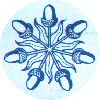 JOB DESCRIPTION FOR FOREST SCHOOL LEADER (PART TIME 4 DAYS)Job Purpose To plan and deliver inspirational Forest School sessions, within a dedicated area, to give our children access to the full benefits of outdoor life, nature and child led activities. Job Context The Forest School Leader will be expected to work effectively with half a class and/or small groups. They will contribute to, and need to demonstrate skills in planning, monitoring, assessment and class management. They would also be expected to work as part of the school team and contribute to plans to ensure the school meets its aims. The post holder must work within relevant policies, codes of practice and legislation reporting any concerns to the relevant person. The post holder must have good communication skills, to be able to inform, persuade, inspire and motivate pupils and provide other feedback to other professionals and parents as required. Accountablities Teaching and learning Assist in the educational and social development of pupils under the direction and guidance of the Head Teacher, Inclusion Manager and class teachers.  Assist in the implementation of provision maps for the children and help monitor their progress  Provide support for individual students inside and outside the classroom to enable them to fully participate in activities  Assist class teachers with maintaining pupil records  Support children with emotional or behavioural problems and help develop their social skills  Be aware of and comply with policies and procedures relating to child protection, health and safety, security and confidentiality reporting all concerns to an appropriate person to ensure pupils’ wellbeingContribute to the overall work/aims of the school and appreciate and support the role of colleagues and other professionals to enable the school to fulfil its development plans. Administrative duties Prepare and present displays of children’s work  Support class teachers in photocopying and other tasks in order to support teaching  Undertake other duties from time to time as the Head Teacher requires  Standards and quality assurance Support the aims and ethos of the school  Attend team and staff meetings  Undertake professional duties that may be reasonably assigned by the Head TeacherBe proactive in matters relating to health and safety  Be flexible and go where needed as part of a teamCompetencies Challenge and support – expresses positive expectations Creating trust – actively contributes Flexibility – keeps an open mind Initiative – seizes opportunities and sorts out problems Managing pupils – gets pupils on task/keep pupils informed Respect for others – listens/values others Team working – helps and supports others/shares information Forest School Qualification preferred